Publicado en Hospitalet de Llobregat, Barcelona el 20/05/2016 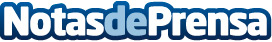 Las ofertas de empleo del sector TIC crecerán un 40% este añoLa demanda de perfiles vinculados a las tecnologías de la información y la comunicación crecerá un 39,9 % en España durante 2016, con lo que el sector TIC se convertiría en uno de los mayores generadores de empleo del país, según prevé Adecco
Datos de contacto:OPEN-digital.esDiseño web, SEO, Contenidos y Derecho Tecnológico645.768.490Nota de prensa publicada en: https://www.notasdeprensa.es/las-ofertas-de-empleo-del-sector-tic-creceran Categorias: Nacional Comunicación Madrid Cataluña Recursos humanos Innovación Tecnológica http://www.notasdeprensa.es